Маршрутная карта________________________________________________________________Посчитай, каких флажков у тебя больше. Поставь себе оценку ______Если больше  - 5.   Если больше    - 4.    Если больше   - 3. 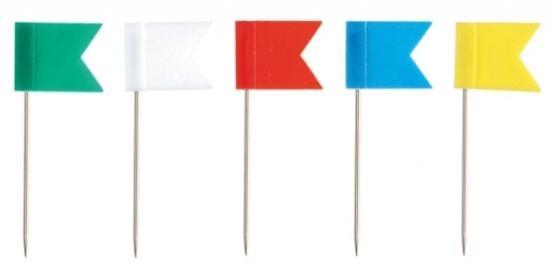 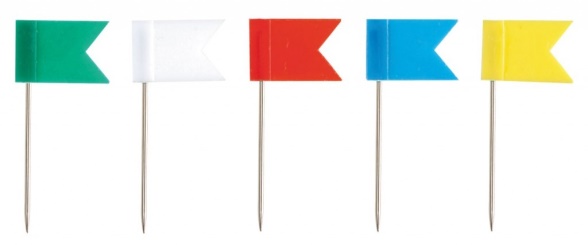 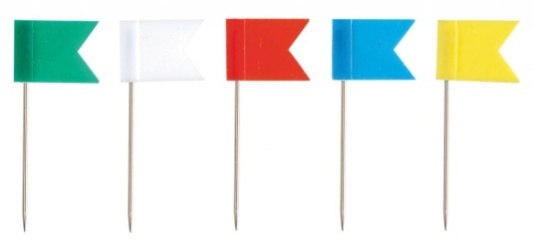 МОЛОДЕЦ! СПАСИБО ЗА ПУТЕШЕСТВИЕ!Открытие первоеОткрытие первое№1. Выполните упр. 39 на стр. 25 в учебнике.  Выясните, могут ли имена существительные изменяться по родам?имеет род  □изменяется по родам□Открытие второеОткрытие второе№2. Выделите окончания у всех имён существительных, которые вы записали в тетради.м. р. □,□,□                ж. р. □,□            ср. р.    □,□.Открытие третьеОткрытие третье№3. Вставьте окончания у имён прилагательных и глаголов.По морю плыл___      больш___    корабль.По морю плыл___       больш___лодка.По морю плыл___      больш___    судно.Группа А)Все слова раздуло ветром, и они перепутались. Собери  их в словосочетания.Группа Б)Добавь прилагательное.Определяете род существительного и подбираете прилагательное такого же рода.Сегодня _______________ день. Какое ___________  небо! Какое _____________море! Мы добрались до ________________острова.Группа В) Определите род имён существительных.Непоседа, злюка, неряха, молодчина, плакса.Домашнее задание: Составить предложения со словами: Непоседа, злюка1, неряха, молодчина2, плакса.Записать их в тетрадь. Выполнить задания.